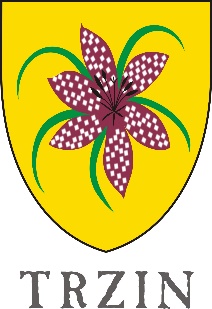 OBRAZEC PREDLOGA ZA PODELITEV PRIZNANJA OBČINE TRZINZA LETO 2021Izpolni predlagateljPREDLAGATELJ (ime in priimek oz. firma, naslov bivališča/sedež): PREDLOG ZA VRSTO PRIZNANJA (izberite eno priznanje izmed naštetih):»ČASTNI OBČAN OBČINE TRZIN«»ZLATA PLAKETA OBČINE TRZIN«»SREBRNA PLAKETA OBČINE TRZIN«»BRONASTA PLAKETA OBČINE TRZIN«»DENARNA NAGRADA«ZA PRIZNANJE OBČINE TRZIN PREDLAGAM:PODATKI O KANDIDATU: (ime in priimek ali ime institucije, zavoda ali društva, naslov)OBRAZLOŽITEV PREDLOGA (največ 500 znakov brez presledkov):DATUM:PODPIS PREDLAGATELJA:Izpolni organ Občine (Komisija za informiranje, občinska priznanja, proslave in promocijo občine)PREDLOG OBRAVNAVAN DNE: SKLEP ORGANA:UTEMELJEN	 NEUTEMELJEN	 PRERAZPOREDITEVPREDLOG ZA PODELITEV OBČINSKEMU SVETU (obrazložitev):